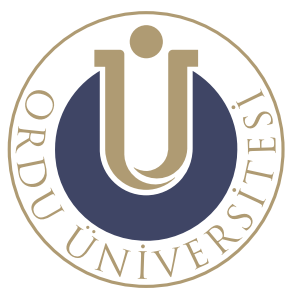 2022 YILIMESUDİYE MESLEK YÜKSEKOKULUFAALİYET RAPORUBirim Yöneticisinin Sunuşuİletişim çağının bilim ve teknoloji aracılığı ile talep ettiği gereksinimleri karşılayacak insan kaynağı bugün rekabeti tetikleyen en önemli etmendir. Bu yüzden bir Yükseköğretim Kurumunun en büyük hedefi bilim ve teknolojide yaşanan değişimleri en kısa sürede öğrencilerinin adapte olabilmesini sağlamak, yani dinamik ve yenilikçi bir eğitim anlayışı benimsemektir. Bu sayede ülkenin çıkarlarına paralel olarak endüstriyel sektörde ihtiyaç duyulan insan kaynağı en etkin ve yararlı seviyede elde edilecektir.Meslek Yüksekokulumuz bu hedef etrafında kenetlenerek yenilikçi, çağdaş, girişimcilik ruhuna ulaşmış, özgüven sahibi, hoşgörülü ve ikna kabiliyeti yüksek bireyleri topluma kazandırma amacındadır. Faaliyetlerimizde öğrencilerimizin çıkarlarının gözetilmesi ön planda tutularak, eğitim-öğretim hayatlarını en kaliteli seviyede yürütebilmeleri için gerekli desteğin sunulması yine hedeflerimiz dâhilinde olmuştur. Bu çerçevede yalnız eğitim hayatlarının değil; sosyal, kültürel ve sportif gelişimlerine katkıda bulunacak hizmetler de öğrencilerin kullanımına sunulmuştur.Kurulduğu yıldan beri kendisini sürekli yenileyen, endüstriyel gelişimi yakından takip eden birimimiz, standartları yakalayabilme adına samimi bir uğraş içindedir. Gerekli teknolojik altyapıya sahip olmanın bir eğitim birimi için önemi elbette ki aşikârdır. Bu sebeple bilgisayar teknolojilerinin Meslek Yüksekokulumuz Bölüm/Programlarında en yüksek seviyede uygulamaya konulması için çalışmalar yapılmış ve bu çalışmalara süreklilik kazandırılmıştır. Bu hususta Üniversitemiz misyonunun bu faaliyetlerimize paralel seyretmesi bizi sevindirmiş ve gelecekte de Üniversitemiz mali yönetim birimlerinin bize desteklerinin süreceği konusunda umutlandırmıştır.Mesudiye Meslek Yüksekokulunun eğitim-öğretim faaliyetlerinin başarı ile yürütülmesini sağlayan başta akademik ve idari personellerimize, Üniversitemiz yönetici ve çalışanlarına, son olarak ta elbette ki maddi ve manevi desteklerinden ötürü İlçemiz halkına teşekkür eder hazırlanan 2022 Faaliyet Raporunu kamuoyuna saygılarımla sunarım.Öğr. Gör. Serkan KUL										                           Müdür V.İÇİNDEKİLERI - GENEL BİLGİLER	4   A- Misyon ve Vizyon	5   B- Yetki, Görev ve Sorumluluklar	5   C- Birime İlişkin Bilgiler	6      1- Fiziksel Yapı	6      2- Teşkilat Yapısı	8      3- Teknoloji ve Bilişim Altyapısı	8      4- İnsan Kaynakları	9      5- Sunulan Hizmetler	11      6- Yönetim ve İç Kontrol Sistemi	12   D- Diğer Hususlar	13II- AMAÇ ve HEDEFLER	13   A- Birimin Stratejik Planında Yer Alan Amaç ve Hedefler	13      1- Temel Politika ve Öncelikler	16III- FAALİYETLERE İLİŞKİN BİLGİ VE DEĞERLENDİRMELER	16   A-Mali Bilgiler	16      1-Bütçe Uygulama Sonuçları	16B- Performans Bilgileri	161-Program, Alt Program, Faaliyet Bilgileri	162-Performans Sonuçlarının Değerlendirilmesi	163-Diğer Hususlar	17IV- KURUMSAL KABİLİYET ve KAPASİTENİN DEĞERLENDİRİLMESİ	22A-Stratejik Planda Öngörülemeyen Kurumsal Kapasite İhtiyaçları	22B-Üstünlükler	22C-Zayıflıklar	22D-Değerlendirme	23V- ÖNERİ VE TEDBİRLER	23VI- EKLER	24I. GENEL BİLGİLER  Mesudiye Meslek Yüksekokulu, bölgenin en eski yerleşke alanlarından biri olan Mesudiye ilçesinde yer almaktadır. Birçok tarihi kiliseye, kaleye, kaya mezarına ve antik sit alanına ev sahipliği yapan ilçemizin tarihi Hitit dönemine kadar uzanmaktadır.2001 yılı içerisinde Ondokuz Mayıs Üniversitesi Senatosu tarafından Mesudiye Meslek Yüksekokulunun kurulması kararı alınmış ve bu karar YÖK tarafından da onaylanarak kuruluş süreci resmen tamamlanmıştır.Yüksekokulumuz 01.03.2006 tarihinde kabul edilen ve 12.03.2006 tarihinde resmi gazetede yayınlanarak yürürlüğe giren 5467 sayılı kanun ile kurulan Ordu Üniversitesine bağlanmıştır.Mesudiye Meslek Yüksekokulu 2002-2003 Eğitim ve Öğretim yılında “Bilgisayar Programcılığı” ile “Mobilya ve Dekorasyon ” programlarına öğrenci alınarak eğitim ve öğretim başlatılmıştır. 2003 - 2004 eğitim - öğretim yılında “Muhasebe ve Vergi Uygulamaları” ve “Ağırlama Hizmetleri" programlarının da ilavesi ile hem Teknik Programlar Bölümü, hem de İktisadi ve İdari Programlar Bölümleri oluşturulmuştur. Bu programlara ilave olarak 2007-2008 Eğitim ve Öğretim yılından itibaren "Muhasebe ve Vergi Uygulamaları", "Bilgisayar Programcılığı " ve “Turizm ve Otel İşletmeciliği” programlarının, II. Öğretimleri açılmış olup, 2010-2011 Eğitim-Öğretim yılında II. Öğretimler kapatılmıştır. Program süreleri 2 yıl olup eğitim dili Türkçe’ dir.Mesudiye Meslek Yüksekokulu Mesudiye ilçe merkezinde hizmet vermektedir. Merkez yerleşkede “Bilgisayar Programcılığı” örgün öğretim programı yürütülmektedir. Merkez yerleşkedeki bina eskiden Hükümet Konağı olarak kullanılan ve Kültür Bakanlığınca restore ettirilen, mülkiyeti hazineye ait olan bir binadır.Meslek Yüksekokulumuzda Öğrenci Alımı Yapılan ProgramlarBilgisayar ProgramcılığıA. Misyon ve Vizyon1. Misyon (Görev) 	Varlığımızı sürdürdüğümüz bölgenin sıkıntı ve yetersizliklerine göğüs gererek, yaratacağımız her türlü kaynağı etkili ve verimli kullanıp, Atatürk ilke ve inkılaplarına bağlı, demokratik, çağdaş teknolojiyi yakından izleyen, aydın, evrensel boyutta ve yaratıcı düşünebilen, üretebilen yüksek nitelikli işgücünü oluşturarak; bölgenin ve ülkemizin sosyal, teknolojik ve ekonomik gelişimine katkı sağlamaktır.2. Vizyon (Hedef) 	 Bilim, sanat ve spor alanlarında paydaşları içerisinde önde gelen, ülkemizi çağdaş uygarlık düzeyine taşımayı hedef edinmiş, bilimin aydınlığında gelişimi, katılımcılığı, sevgiyi ve hoşgörüyü ön planda tutan, mensubu olmaktan övünç duyulan, saygın ve güvenilir bir yükseköğretim kurumu olmaktır.B. Yetki, Görev ve Sorumluluklar1.YetkiMeslek Yüksekokulumuzun belirlemiş olduğu misyon, vizyon, hedef ve amaçlarına yönelik tüm işlevlerini gerçekleştirirken, 2547 Sayılı Yükseköğretim Kanunu ile diğer ilgili kanun, yönetmelik, kanun hükmünde kararname ve mevzuat hükümleri çerçevesinde yetki kullanılmaktadır.2.Görev 	2547 sayılı Yükseköğretim Kanununun 12 maddesi gereğince Meslek Yüksekokulumuzun görevlerini de kapsayan ilgili maddede:Madde 12 – Bu kanundaki amaç ve ana ilkelere uygun olarak yükseköğretim kurumlarının görevleri;Çağdaş uygarlık ve eğitim- öğretim esaslarına dayanan bir düzen içinde, toplumun ihtiyaçları ve kalkınma planları ilke ve hedeflerine uygun ve ortaöğretime dayalı çeşitli düzeylerde eğitim - öğretim, bilimsel araştırma, yayım ve danışmanlık yapmak,Kendi ihtisas gücü ve maddi kaynaklarını rasyonel, verimli ve ekonomik şekilde kullanarak, milli eğitim politikası ve kalkınma planları ilke ve hedefleri ile Yükseköğretim Kurulu tarafından yapılan plan ve programlar doğrultusunda, ülkenin ihtiyacı olan dallarda ve sayıda insan gücü yetiştirmek,Türk toplumunun yaşam düzeyini yükseltici ve kamuoyunu aydınlatıcı bilim verilerini söz, yazı ve diğer araçlarla yaymak,Örgün, yaygın, sürekli ve açık eğitim yoluyla toplumun özellikle sanayileşme ve tarımda modernleşme alanlarında eğitilmesini sağlamak,Ülkenin bilimsel, kültürel, sosyal ve ekonomik yönlerden ilerlemesini ve gelişmesini ilgilendiren sorunlarını, diğer kuruluşlarla iş birliği yaparak, kamu kuruluşlarına önerilerde bulunmak suretiyle öğretim ve araştırma konusu yapmak, sonuçlarını toplumun yararına sunmak ve kamu kuruluşlarınca istenecek inceleme ve araştırmaları sonuçlandırarak düşüncelerini ve önerilerini bildirmek,Eğitim-öğretim ve seferberliği içinde, örgün, yaygın, sürekli ve açık eğitim hizmetini üstlenen kurumlara katkıda bulunacak önlemleri almak,Yörelerindeki tarım ve sanayinin gelişmesine ve ihtiyaçlarına uygun meslek elemanlarının yetişmesine ve bilgilerinin gelişmesine katkıda bulunmak, sanayi, tarım ve sağlık hizmetleri ile diğer hizmetlerde modernleşmeyi, üretimde artışı sağlayacak çalışma ve programlar yapmak, uygulamak ve yapılanlara katılmak, bununla ilgili kurumlarla iş birliği yapmak ve çevre sorunlarına çözüm getirici önerilerde bulunmak,Eğitim teknolojisini üretmek, geliştirmek, kullanmak, yaygınlaştırmak,ı.    Yükseköğretimin uygulamalı yapılmasına ait eğitim-öğretim esaslarını geliştirmek, döner sermaye işletmelerini kurmak, verimli çalıştırmak ve bu faaliyetlerin geliştirilmesine ilişkin gerekli düzenlemeleri yapmaktır.3.Sorumluluk 	Mesudiye Meslek Yüksekokulu Müdürlüğü 2547 sayılı Yükseköğretim Kanununun 4. Maddesi gereği Yükseköğretim Kurumlarının amaçlarının Meslek Yüksekokulumuzda da uygulanmasından sorumludur.C. Birime İlişkin BilgilerTarihçe 	Mesudiye Meslek Yüksekokulu “Eski Hükümet Konağı” olarak bilinen binada eğitim vermektedir. Bu binanın mülkiyeti Hazineye aittir ve kullanımı için Meslek Yüksekokulumuza tahsis edilmiştir. Aynı zamanda bu tarihi bina Kültür ve Tabiat Varlıklarını Koruma Kanununun kapsamında yer almaktadır.Genel TanıtımBirim hakkında genel tanıtım yapılır.1. Fiziksel Yapı1.1. TaşınmazlarTablo 2: Fiziki Alan Dağılımı (m2)Tablo 5: Eğitim Alanlarının ve Dersliklerin Dağılımı (Sayı)Tablo 6: Eğitim Alanlarının ve Dersliklerin Dağılımı (m2)1.3. Sosyal Alanlar1.3.3. Toplantı ve Konferans Salonu SayılarıTablo 10: Toplantı ve Konferans Salonu Sayıları1.5. Hizmet Alanları1.5.1. Akademik Personel Hizmet Alanları Tablo 13: Akademik Personel Çalışma Alanları1.5.2. İdari Personel Hizmet Alanları Tablo 14: İdari Personel Çalışma Alanları1.5.3. Ambar ve Arşiv Alanları Tablo 15: Ambar ve Arşiv Alanları 2. Teşkilat Yapısı3. Teknoloji ve Bilişim Altyapısı3.1. Teknolojik Kaynaklar 	Meslek Yüksekokulumuz, öğrencilerine sunduğu teknik ve teknolojik imkanların öneminin farkında olarak, öğrencilerin ihtiyaçlarına cevap verebilecek sistem ve altyapıyı kullanımlarına sunma gayretindedir. Bu amaçla özellikle bilgisayar laboratuvarındaki yeterliliğin sağlanması adına yapılan faaliyetlerle ve öğrencilerin kullanımına da sunulan internet erişimi olanağıyla, öğrencilerimizin eğitim kaynaklarına hızlı bir şekilde ulaşması amaçlanmıştır. Yine üniversitemizin sunduğu öğrenci otomasyon sistemi ile öğrencilerimiz dönem kayıtlarını rahatlıkla gerçekleştirebilmekte, sınav notlarını takip edebilmekte ve danışman hocalarıyla iletişime geçebilmektedirler. Akıllı tahta, projeksiyon ve ses sistemlerinin de kullanıldığı salon ve sınıflar sayesinde eğitim kalitesinin yükseltilmesi amaçlanmıştır. Bilgisayar Programcılığı programında öğrenim gören öğrencilerimizin yeni nesil üretim teknolojilerine ayak uydurabilmeleri için 1 adet 3D yazıcı kullanımlarına sunulmuştur.Tablo 22: Teknolojik Kaynaklar4. İnsan Kaynakları4.1. Akademik Personel4.1.2. Akademik Personelin Unvan Bazında Bölüm/Birimlere Göre                                                      DağılımıTablo 27: Akademik Personelin Unvan Bazında Dağılımı4.1.4. Akademik Personel Atamaları ve AyrılmalarıTablo 29: 2022 Yılında Atanan Akademik Personel SayılarıTablo 30: 2022 Yılında Ayrılan Akademik Personel 4.1.5.Akademik Personelin Yaş İtibariyle DağılımıTablo 31: Akademik Personelin Yaş İtibariyle Dağılımı4.1.6.Akademik Personelin Hizmet SüreleriMemuriyete başlama tarihi baz alınacaktır.Tablo 32: Akademik Personelin Hizmet Süreleri4.2. İdari PersonelTablo 39: İdari Personelin Yıllar İtibariyle Kadro Dağılımı4.2.2.İdari Personelin Eğitim DurumuTablo 43:İdari Personel Eğitim Durumu4.2.3. İdari Personelin Hizmet Süreleri         Memuriyete başlama tarihleri baz alınacaktır.Tablo 44: İdari Personel Hizmet Süresi4.2.4.İdari Personelin Yaş İtibariyle DağılımıTablo 45:İdari Personel Yaş İtibariyle Dağılımı5.  Sunulan Hizmetler 	Sosyo-Kültürel faaliyetlerin öğrencilerin akademik hayatları boyunca kişisel gelişimlerine katkılarının farkında olarak, ilçe şartlarının olumsuz yönlerini avantaja çevirme, teknik gezilere ağırlık verme ve kişisel gelişim eğitimlerine öğrencileri yönlendirme gibi yöntemlerle öğrencilerin kişisel gelişimleri desteklenmektedir.5.1. Eğitim Hizmetleri5.1.1. Eğitim Verilen ProgramlarTablo 48: Önlisans, Lisans ve Lisansüstü Programları5.1.4. Mezun ÖğrencilerTablo 51: Mezun Öğrenci Sayısı5.1.6. Öğrenci Kontenjanları ve Doluluk OranlarıTablo 53: Öğrenci Kontenjanları ve Doluluk Oranları5.1.9. Üniversiteden Ayrılan Öğrenci SayılarıTablo 56: Üniversiteden Ayrılan Öğrenci Saylıları6. Yönetim ve İç Kontrol Sistemi 	Yüksekokulumuz iç kontrol standartları uyum eylem planı kapsamında , gerekli alt yapının hazırlanması, birim personelimizin eğitimi ve çalışmalara uyum sağlaması adına Yüksekokulumuz iç kontrol ve eylem planının projelendirilmesi uygun görülmüştür. 	Bu amaçla kurumumuzun kanunlara ve diğer düzenlemelere tam uyum içinde hareket edebilmesi için iç kontrol standartları uyum eylem planına Yüksekokulumuzun tam adaptasyonu hedeflenmiştir. 	Projenin uygulamaya koyulması ve tamamlanması aşamaları komisyon tarafından aşağıdaki şekliyle belirlenmiştir.Mesudiye Meslek Yüksekokulu İç Kontrol eylem Planı Projesinin Başlatılmasıİç kontrol ekibinin oluşturulmasıUygulamalı İç Kontrol EğitimiAna iş sürecinin, süreç ve alt süreçlerinin belirlenmesi, iş akışlarının ana hatlarının belirlenmesi.Alt süreçlerde iş akışlarının çıkartılmasıİş akışları üzerinden risk değerlendirmesi ve kontrol faaliyetlerinin tespiti ve iyileştirilmesiDiğer tüm süreçlerin; iş akışı, risk, kontrol ve iyileştirme çalışmalarının tamamlanmasıMesudiye Meslek Yüksekokulu Akademik ve İdari Personelinin, kurum içindeki görev ve sorumluluklarının belirlenmesi adına:İç Kontrol Sisteminin kuruluş amaçlarının belirlenmesi,Akademik ve İdari Personel Organizasyon Yapısının belirlenmesi, 3- Görev Tanımlarının hazırlanması,4- İmza Yetkilerinin belirlenmesi.D. Diğer Hususlar	Kurulduğu yıldan beri teknolojik altyapısını tamamlamak için uğraş veren Meslek Yüksekokulumuzda Yönetmeliklerde belirtilen hususlar çerçevesinde Harcama Yetkilisi Öğr. Gör. Serkan KUL ve Gerçekleştirme Görevlisi Ali İMZALI tarafından Yüksekokulumuz ödeneklerinin kullanımı gerçekleştirilmektedir.II. AMAÇ ve HEDEFLERTablo 101: Birim Amaç ve Hedefler-1Tablo 102: Birim Amaç ve Hedefler-2Tablo 103: Birim Amaç ve Hedefler-3Tablo 104: Birim Amaç ve Hedefler-41. Temel Politika ve Öncelikler	Alt yapıyı yenileme, değiştirme ve geliştirme stratejileri süreklilik arz edecektir.III. FAALİYETLERE İLİŞKİN BİLGİ ve DEĞERLENDİRMELER 	Meslek Yüksekokulunun misyonuna ve vizyonuna uygun faaliyetler içinde bulunabilmesi için laboratuvar alt yapısını geliştirmek amacıyla teknik malzeme, bilgisayar alımları hem Meslek Yüksekokulumuzca hem de İdari Mali İşler Daire Başkanlığınca gerçekleştirilmektedir.A.Mali Bilgiler 	Meslek Yüksekokulumuzun mali yapısının salt ayrılan bütçeden değil aynı zamanda paydaşların da mali desteği ile geliştirilmesi amaçlanmaktadır.1-Bütçe Uygulama Sonuçları	Tablo 106- Ödenek Durumu1.1.Bütçe Giderleri Tablo 107: Fonksiyonel Sınıflandırmaya Göre Ödenek ve Harcama Miktarı (TL)Tablo 108: Ekonomik Sınıflandırmaya Göre Ödenek ve Harcama Miktarı (TL)B. Performans Bilgileri 	Kamu İdarelerince Hazırlanacak Faaliyet Raporları Hakkında Yönetmelik uyarınca bu bölümde, idarenin stratejik plan ve performans programı uyarınca yürütülen faaliyet ve projelerine, performans programında yer alan performans hedef ve göstergelerinin gerçekleşme durumu ile meydana gelen sapmaların nedenlerine, diğer performans bilgilerine ve bunlara ilişkin değerlendirmelere yer verilir.1-Program, Alt Program, Faaliyet BilgileriTablo 115- Program, Alt Program ve Faaliyet Bilgileri 2.Performans Sonuçlarının DeğerlendirilmesiTablo 117-Performans Göstergesi Sonuçları Formu-43. Diğer Bilgiler3.1. Katılım Sağlanan Bilimsel ve Sosyal-Kültürel ToplantılarTablo 131: Katılım Sağlanan Bilimsel ve Sosyal-Kültürel ToplantılarTablo 132- Düzenlenen Bilimsel ve Sosyal-Kültürel Toplantılar3.3. Yayınlarla İlgili FaaliyetlerTablo 133: Yayınlarla İlgili Faaliyet Bilgileri-1 Tablo 134: Yayınlarla İlgili Faaliyet Bilgileri-2 Tablo 135: Web Of Science Elektronik Veri Tabanında Yer Alan Ordu Üniversitesi Adresli Dokümanların Kaynaklarına Göre Dağılımı3.4.Proje ve Destek Sayıları (BAP)Tablo 141: TÜBİTAK Tarafından Desteklenen Projelerin Fakültelere Göre DağılımıTablo 142: Sanayi Bakanlığı Tarafından Desteklenen SANTEZ Projeleri3.6. Akademik Personellerin Aldığı ÖdüllerTablo 143: Akademik Personelin 2021 Yılında Aldığı Ödüller3.7. İhale Usulüyle Yapılan AlımlarTablo 144: İhale Usulüyle Yapılan AlımlarIV. KURUMSAL KABİLİYET ve KAPASİTENİN DEĞERLENDİRİLMESİA. STRATEJİK PLANDA ÖNGÖRÜLEMEYEN KURUMSAL KAPASİTE İHTİYAÇLARI 	Meslek Yüksekokulumuzda açılan ancak şu anda öğrenci alınmayan programlara öğrenci alımı olması durumunda derslik yetersizliği yaşanması muhtemel olup derslik ihtiyacı ortaya çıkacaktır.B. ÜSTÜNLÜKLERAkademik kadronun bilgi, görgü ve tecrübesiYeniliklere açık ve şeffaf bir yönetişim anlayışına sahip olmakMevcut programların sektörün ara eleman ihtiyaçları göz önüne alınarak belirlenmiş olması ve talep gören programlar olmasıÖğrenci Bilgi Sistemi ile öğrencilerle internet üzerinden ders kayıt ve iletişiminin sağlanmasıBilgisayar olanaklarının ve internet erişiminin sağladığı imkanlarÇalışanların özverili olmasıYurt ve barınma İmkanlarıC.ZAYIFLIKLARLaboratuvarların gerekli teknolojik alt yapıya yeterince sahip olmaması,Sosyal aktivite ve spor tesisimizin olmaması,Fiziksel alan yetersizliği,Mezun Takip Sisteminin kurulmamış olması,Sanayi ile ilişkilerin yetersizliği,Öğrenciye yönelik burs olanaklarının yetersizliği,Yabancı dil eğitiminin yetersiz olması,Ders yükünün fazlalığı,Öğretim elemanlarının yurt içi ve yurt dışı mesleki eğitim kurumlarıyla yeteri kadar bağlantılarının bulunmaması,D.DEĞERLENDİRMELER 	Öğrenciler ve dış paydaşların görüşlerine istinaden, sürekli değişim halinde olan endüstriyel ve teknik gelişimin ülkeye kazandırdığı olanakların en iyi şekilde değerlendirilebilmesi için, mevcut Bölüm ve Programların değişiminin yanında yeni Bölüm ve Programlara ihtiyaç duyulmaktadır. Bu hususa istinaden iki yeni program daha Meslek Yüksekokulumuz bünyesine kazandırılarak, bu bölümlerin aktif olarak eğitime başlayabilmeleri için çalışmalar yapılmaktadır.V- ÖNERİ VE TEDBİRLER	Mesudiye ilçesindeki Yüksek Öğrenim Kredi ve Yurtlar Kurumuna bağlı olan Öğrenci yurdunun kapanması nedeniyle, Mesudiye Belediyesinin destek ve dahilinde açılan öğrenci yurdu sayesinde öğrencilerin konaklama ihtiyacı giderilmiştir. Mesudiye Belediyesine bağlı öğrenci yurdunun eksiklikleri düşünülerek Ordu Üniversitesi Sağlık, Kültür ve Spor Daire Başkanlığının desteği ile öğrencilerimizin ihtiyaç duydukları eşya ve malzemeler, öğrencilerin kullanımına tahsis edilmiştir.Meslek Yüksekokulumuzda öğrenci alımı için hazırlık yapılan Tapu ve Kadastro, Turist Rehberliği Programlarının da Eğitim-Öğretim Faaliyetlerine başlamasıyla fiziki alan ihtiyacı olacağı öngörülmüştür.VI – EKLEREK 1: HARCAMA YETKİLİSİNİN İÇ KONTROL GÜVENCE BEYANIİÇ KONTROL GÜVENCE BEYANI 	Harcama yetkilisi olarak yetkim dahilinde; bu raporda yer alan bilgilerin güvenilir, tam ve doğru olduğunu beyan ederim. 	Bu raporda açıklanan faaliyetler için idare bütçesinden harcama birimimize tahsis edilmiş kaynakların etkili, ekonomik ve verimli bir şekilde kullanıldığını, görev ve yetki alanım çerçevesinde iç kontrol sisteminin idari ve mali kararlar ile bunlara ilişkin işlemlerin yasallık ve düzenliliği hususunda yeterli güvenceyi sağladığını ve harcama birimimizde süreç kontrolünün etkin olarak uygulandığını bildiririm.  	Bu güvence, harcama yetkilisi olarak sahip olduğum bilgi ve değerlendirmeler, iç kontroller, iç denetçi raporları ile Sayıştay raporları gibi bilgim dahilindeki hususlara dayanmaktadır. 	Burada raporlanmayan, idarenin menfaatlerine zarar veren herhangi bir husus hakkında bilgim olmadığını beyan ederim. (Mesudiye Meslek Yüksekokulu Müdürlüğü – 13.01.2023 Öğr.Gör. Serkan KUL                                                                                                                      Müdür V.Birim AdıBina Kapalı Alan (m2)Toplam Açık Alan (m2)Mesudiye MYO692,46 942,50Toplam Alan692,46942,50Eğitim AlanıAmfiSınıfAtölyeDiğerLaboratuvarlarLaboratuvarlarLaboratuvarlarLaboratuvarlarToplamEğitim AlanıAmfiSınıfAtölyeDiğerEğitim LaboratuvarlarıSağlık LaboratuvarlarıAraştırma LaboratuvarlarıDiğer (……..)ToplamKapasite0-50 (adet)-3--1---4Toplam (adet)-3--1---4Eğitim AlanıAmfiSınıfAtölyeDiğerLaboratuvarlarLaboratuvarlarLaboratuvarlarLaboratuvarlarToplamEğitim AlanıAmfiSınıfAtölyeDiğerEğitim LaboratuvarlarıSağlık LaboratuvarlarıAraştırma LaboratuvarlarıDiğer (…….)ToplamKapasite0-50 (m2)-129--56---185Toplantı SalonuToplantı SalonuKonferans SalonuKonferans SalonuToplamToplamAdetm²Adetm²Adetm²Kapasite 0–50--182182Toplam--182182Çalışma Oda SayısıÇalışma Oda Alanı (m²)Kullanan Kişi Sayısı41036Çalışma Oda SayısıÇalışma Oda Alanı (m²)Kullanan Kişi Sayısı2924AdetAlan (m²)Ambar Alanları--Arşiv Alanları17Depo vs.125Toplam232Teknolojik Kaynaklar2021 (Adet)2022 (Adet)Artış Oranı (%)Sunucular11-Yazılımlar55-Masaüstü Bilgisayar8888%3Dizüstü Bilgisayar33-Tablet Bilgisayar11-Projeksiyon88%-27Yazıcı1414-Fotokopi Makinesi44-Faks11%-100Fotoğraf Makinesi11-Akıllı Tahta11-Toplam126126%-1Bölüm/Birim AdıProfesörDoçentDr. Öğretim ÜyesiÖğretim GörevlisiAraştırma GörevlisiToplamMesudiye MYO---12-12BirimProfesörDoçentDr. Öğr. ÜyesiÖğretim GörevlisiAraştırma GörevlisiToplamMesudiye MYOToplamProfesörDoçentDr. Öğr. ÜyesiÖğretim GörevlisiAraştırma GörevlisiToplamİsteğe Bağlı EmeklilikYaş Haddinden EmeklilikMalulen EmeklilikNaklen AyrılmaİstifaGörev Süresi BitenlerVefatEğitim TamamlamaDiğer SebeplerToplamUnvanı21-30Yaş31-40Yaş41-45Yaş46-55Yaş56-ÜzeriToplamProf. Dr.------Doç. Dr.------Dr. Öğr. Üyesi-----Öğretim Görevlisi1461-12Araştırma Görevlisi------Toplam1461--Yüzde (%)%8,3%33,4%50%8.3-%100Unvanı1-3Yıl4-6Yıl7-10 Yıl11-15 Yıl16-20 Yıl21-ÜzeriToplamProf. Dr.Doç. Dr.Dr. Öğr. ÜyesiÖğretim Görevlisi11233212Araştırma GörevlisiToplam Kişi SayısıYüzde (%)%8.3%8.3%16.7%25%25%16.7%10020212022Genel İdare HizmetleriSağlık Hizmetleri SınıfıTeknik Hizmetleri SınıfEğitim ve Öğretim Hizmetleri SınıfıAvukatlık Hizmetleri SınıfıDin Hizmetleri SınıfıYardımcı HizmetliToplamİlköğretimLiseÖn LisansLisansYüksek Lisans ve DoktoraToplamKişi Sayısı11Yüzde (%)%1001-3 Yıl4-6 Yıl7-10 Yıl11-15 Yıl16-20 Yıl21-ÜzeriToplamToplam Kişi Sayısı11Yüzde (%)%10021–25 Yaş26–30 Yaş31–35 Yaş36–40 Yaş41–50 Yaş51-ÜzeriToplamToplam Kişi Sayısı13Yüzde (%)%100Sıra NoProgram Adı1Bilgisayar ProgramcılığıAçıklama20212022Meslek Yüksekokullarından Mezun Öğrenci Sayısı 3212Birimin AdıKontenjanKayıt YaptıranBoş Kalan KontenjanDoluluk Oranı(%)Mesudiye MYO48417%85Toplam48417Kendi İsteği ile AyrılanBaşarısızlık(Azami Süre)Yatay GeçişDiğerToplamMeslek Yüksekokulları 1-4-5Toplam1-4-5AmaçA1. Eğitim-Öğretim Hizmetinin Kalitesini GeliştirmekHedef 1.2. Öğretim Programlarının Niteliğini ArtırmakPerformans Göstergesi 1.2.1 Akredite Olan Ön Lisans, Lisans ve Lisansüstü Programı SayısıHedef 1.2. Öğretim Programlarının Niteliğini ArtırmakPerformans Göstergesi 1.2.2 Çift Ana Dal / Yan Dala İzin Veren Program SayısıHedef 1.2. Öğretim Programlarının Niteliğini ArtırmakPerformans Göstergesi 1.2.3 Öğrencilerin Diğer Programlardan Alabilecekleri Seçmeli Ders Sayısının Toplam Ders Sayısına Oranı Hedef 1.2. Öğretim Programlarının Niteliğini ArtırmakPerformans Göstergesi 1.2.4 Disiplinler Arası Lisansüstü Program SayısıHedef 1.3. Öğrencilerin Niteliğini ArtırmakPerformans Göstergesi 1.3.1 Öğrencilerin Yaptığı Sosyal ve Endüstriyel Proje SayısıHedef 1.3. Öğrencilerin Niteliğini ArtırmakPerformans Göstergesi 1.3.2 Öğretim Elemanı Başına Düşen Öğrenci SayısıHedef 1.3. Öğrencilerin Niteliğini ArtırmakPerformans Göstergesi 1.3.3 Uygulama ve Araştırma Merkezi SayısıHedef 1.4. Uluslararası Etkileşim Sürecini HızlandırmakPerformans Göstergesi 1.4.1 Değişim Programları ile Giden Öğrenci SayısıHedef 1.4. Uluslararası Etkileşim Sürecini HızlandırmakPerformans Göstergesi 1.4.2 Değişim Programları ile Gelen Öğrenci SayısıHedef 1.4. Uluslararası Etkileşim Sürecini HızlandırmakPerformans Göstergesi 1.4.3 Değişim Programları ile Giden Öğretim Elemanı Sayısı (En Az İki Hafta Süreli)Hedef 1.4. Uluslararası Etkileşim Sürecini HızlandırmakPerformans Göstergesi 1.4.4 Değişim Programları ile Gelen Öğretim Elemanı SayısıHedef 1.4. Uluslararası Etkileşim Sürecini HızlandırmakPerformans Göstergesi 1.4.5 Değişim Protokolüİmzalanan Üniversite SayısıHedef 1.5. İdari ve Akademik Personelin Niteliğini ArtırmakPerformans Göstergesi 1.5.1 Eğiticilerin Eğitimine KatılanAkademisyen SayısıHedef 1.5. İdari ve Akademik Personelin Niteliğini ArtırmakPerformans Göstergesi 1.5.2 Ulusal ve Uluslararası Bilimsel Kongre, Sempozyum Vb. Etkinliklere Katılan Öğretim Elemanı SayısıHedef 1.5. İdari ve Akademik Personelin Niteliğini ArtırmakPerformans Göstergesi 1.5.3 Üniversitemiz Tarafından Gerçekleştirilen Uluslararası Sempozyum, Kongre ve Sanatsal Sergi SayısıHedef 1.5. İdari ve Akademik Personelin Niteliğini ArtırmakPerformans Göstergesi 1.5.4 İdari Personele Verilen Hizmet İçi Eğitim Programı SayısıHedef 1.5. İdari ve Akademik Personelin Niteliğini ArtırmakPerformans Göstergesi 1.5.5 İdari Personelin Kişisel ve Mesleki Gelişimi İçin Katılım Sağlanan Kurs, Seminer vb. Sayısı (Sertifikalı)AmaçA2. Bilimsel Araştırma ve Geliştirme Faaliyetlerini ArtırmakHedef 2.1. Araştırma Kaynaklarının Niceliğini ArtırmakPerformans Göstergesi 2.1.1. Basılı Kitap SayısıHedef 2.1. Araştırma Kaynaklarının Niceliğini ArtırmakPerformans Göstergesi 2.1.2. Abone Olunan On-line Veri Tabanı SayısıHedef 2.1. Araştırma Kaynaklarının Niceliğini ArtırmakPerformans Göstergesi 2.1.3 Üniversite Kütüphanesinde Öğrenci Başına Düşen Kitap SayısıHedef 2.1. Araştırma Kaynaklarının Niceliğini ArtırmakPerformans Göstergesi 2.1.4 Merkez ve Birim Kütüphanelerden Yararlanan Kişi SayısıHedef 2.1. Araştırma Kaynaklarının Niceliğini ArtırmakPerformans Göstergesi 2.1.5 Yayın Alımları Bütçesinin Toplam Cari Bütçeye OranıHedef 2.2. Bilimsel Çalışmaların Niteliğini ve Niceliğini ArtırmakPerformans Göstergesi 2.2.1 SCI, SSCI, A&HCI İndekslerindeki Dergilerde Yayımlanan Makale/Yayın SayısıHedef 2.2. Bilimsel Çalışmaların Niteliğini ve Niceliğini ArtırmakPerformans Göstergesi 2.2.2 Öğretim Elemanlarının Ulusal Hakemli Dergilerde Yayımlanan Kitap/Makale /Yayın SayısıHedef 2.2. Bilimsel Çalışmaların Niteliğini ve Niceliğini ArtırmakPerformans Göstergesi 2.2.3 En Yüksek %10’luk Dilimde Atıf Alan Yayın SayısıHedef 2.2. Bilimsel Çalışmaların Niteliğini ve Niceliğini ArtırmakPerformans Göstergesi 2.2.4 Öğretim Elemanlarının SCI, SSCI, A&HCI İndekslerindeki Dergilerde Yapılan Yıllık Atıf SayısıHedef 2.2. Bilimsel Çalışmaların Niteliğini ve Niceliğini ArtırmakPerformans Göstergesi 2.2.5 Ulusal Akademik Sıralamada Üniversitenin Yeri (URAP Endeksi)Hedef 2.3. Araştırma Projelerinin Niceliğini ArtırmakPerformans Göstergesi 2.3.1 Üniversite İçi Kaynaklardan Desteklenen Proje Sayısı (BAP)Hedef 2.3. Araştırma Projelerinin Niceliğini ArtırmakPerformans Göstergesi 2.3.2 Kurum Dışı Kaynaklardan Desteklenen Proje Sayısı (TÜBİTAK, DOKAP, ERASMUS AB Vb.)Hedef 2.3. Araştırma Projelerinin Niceliğini ArtırmakPerformans Göstergesi 2.3.3 YÖK, TÜBA, TÜBİTAK Bilim, Teşvik ve Sanat Ödülleri Sayısı (Akademik Teşvik Hariç)Hedef 2.3. Araştırma Projelerinin Niceliğini ArtırmakPerformans Göstergesi 2.3.4 Ar-Ge’ye Harcanan Bütçe Oranı YıllıkHedef 2.3. Araştırma Projelerinin Niceliğini ArtırmakPerformans Göstergesi 2.3.5 Üniversite Öğretim Elemanlarının Aldığı Uluslararası Fonlara Dayalı Proje SayısıHedef 2.4. Dış Paydaşlarla İşbirliği ve Etkileşimi ArtırmakPerformans Göstergesi 2.4.1 Endüstri İle Ortak Yürütülen Proje SayısıHedef 2.4. Dış Paydaşlarla İşbirliği ve Etkileşimi ArtırmakPerformans Göstergesi 2.4.2 Üniversite Sanayi İşbirliği ile Tamamlanan Lisansüstü Tez SayısıHedef 2.4. Dış Paydaşlarla İşbirliği ve Etkileşimi ArtırmakPerformans Göstergesi 2.4.3 Diğer Kamu Kurumları ile Birlikte Yürütülen Proje SayısıAmaçA3. Üniversitenin Kurumsal Altyapısını GüçlendirmekHedef 3.2. Girişimcilik ve Yenilikçilik Faaliyetlerini ArtırmakPerformans Göstergesi 3.2.1 Yenilikçilik ve Girişimcilik Temalı Ders SayısıHedef 3.2. Girişimcilik ve Yenilikçilik Faaliyetlerini ArtırmakPerformans Göstergesi 3.2.2 Staj İmkanından Yararlanan Öğrenci SayısıHedef 3.2. Girişimcilik ve Yenilikçilik Faaliyetlerini ArtırmakPerformans Göstergesi 3.2.3 KOSGEB Uygulamalı Girişimcilik Eğitimi Sertifikası Alan Öğrenci SayısıHedef 3.2. Girişimcilik ve Yenilikçilik Faaliyetlerini ArtırmakPerformans Göstergesi 3.2.4 Sürekli Eğitim Merkezi ve Dil Merkezi Tarafından Mesleki Eğitime Yönelik Verilen Sertifikalı Program SayısıHedef 3.4. İç Kontrol Sistemini GeliştirmekPerformans Göstergesi 3.4.1 İç Kontrol Eylem Planının Tamamlanma OranıAmaçA4. Paydaş Memnuniyetini Artırmak ve Katkı SağlamakHedef 4.1. Paydaşların Memnuniyet Düzeyini ArtırmakPerformans Göstergesi 4.1.1 Öğrenci Genel Memnuniyet DüzeyiHedef 4.1. Paydaşların Memnuniyet Düzeyini ArtırmakPerformans Göstergesi 4.1.2. Öğretim Elemanı Genel Memnuniyet DüzeyiHedef 4.1. Paydaşların Memnuniyet Düzeyini ArtırmakPerformans Göstergesi 4.1.3. İdari Personel Genel Memnuniyet DüzeyiHedef 4.1. Paydaşların Memnuniyet Düzeyini ArtırmakPerformans Göstergesi 4.1.4 Dış Paydaş Genel Memnuniyet DüzeyiHedef 4.2. Toplumsal Katkı Faaliyetlerini ArtırmakPerformans Göstergesi 4.2.1 Toplumsal İhtiyaca Yönelik Yapılan Eğitim Etkinliği Sayısı (ODÜSEM)Hedef 4.2. Toplumsal Katkı Faaliyetlerini ArtırmakPerformans Göstergesi 4.2.2 SosyalSorumluluk Projesi Sayısı (En Az 2 Ay Süreli, Bütçeli)Hedef 4.2. Toplumsal Katkı Faaliyetlerini ArtırmakPerformans Göstergesi 4.2.3. Düzenlenen Toplam Kültür, Sanat ve Spor Etkinliği SayısıHedef 4.2. Toplumsal Katkı Faaliyetlerini ArtırmakPerformans Göstergesi 4.2.4.Dezavantajlı Gruplara Yönelik Sosyal Uyum ve Kapsayıcılığa İlişkin Faaliyet SayısıHedef 4.2. Toplumsal Katkı Faaliyetlerini ArtırmakPerformans Göstergesi 4.2.5 Üniversitenin Sıfır Atık, Yeşil Kampüs ve Çevrecilik Alanlarında Aldığı Ödül SayısıKBÖ (₺)Yıl İçinde Eklenen Ödenek (₺)Yıl Sonu Ödenek Toplamı (₺)Yıl Sonu Harcama Toplamı (₺)20211.888.200,00-1.888.200,001.886.768,1620222.590.115,001.322.890.003.116.965,003.114.808,87NoGider Türleri2022 Yılı KBÖEklenenDüşülenYılsonu ÖdeneğiToplam HarcamaÖdenek Kullanım Oranı01Genel Kamu Hizmetleri02Savunma Hizmetleri03Kamu Düzeni Ve Güv. Hiz.05Dinlenme, Kül. Ve Din Hiz.09Eğitim Hizmetleri2.590.115,001.322.890.00441,395,003.116.965,003.114.808,87Genel ToplamGenel ToplamNoGider Türleri2022 Yılı KBÖEklenenDüşülenYılsonu ÖdeneğiToplam HarcamaÖdenek Kullanım Oranı01Genel Kamu Hizmetleri02Savunma Hizmetleri03Kamu Düzeni Ve Güv. Hiz.05Dinlenme, Kül. Ve Din Hiz.09Eğitim Hizmetleri2.590.115,001.322.890.00441,395,003.116.965,003.114.808,87Genel ToplamGenel ToplamPROGRAMALT PROGRAMFAALİYETYükseköğretim HizmetleriÖn Lisans Eğitimi, Lisans Eğitimi ve Lisansüstü EğitimYükseköğretim Kurumları Birinci ÖğretimYükseköğretim HizmetleriYükseköğretimde Öğrenci YaşamıYükseköğretimde Öğrenci Yaşamına İlişkin Diğer HizmetlerGÖSTERGE ADIAÇIKLAMALARDEĞERPatent, faydalı model ve endüstriyel tasarım başvuru sayısıÖğrenci, araştırmacı veya öğretim elemanlarının yaptığı patent, faydalı model ve endüstriyel tasarım başvuru sayısını ifade etmektedir. Üniversite adresli olmayan şahsi başvurular değerlendirmeye dahildir. Herhangi bir şirket adına yapılan başvurular değerlendirme dışıdır.-Yükseköğretim Kurulu, Türkiye Bilimler Akademisi ve TÜBİTAK bilim, teşvik ve sanat ödülleri sayısıYükseköğretim Kurulu, Türkiye Bilimler Akademisi ve TÜBİTAK bilim, teşvik ve sanat ödülleri sayısı (akademik teşvik hariç)-Araştırma merkezlerinin sanayi ile yaptığı proje sayısıEndüstri, sanayi ile ortak yürütülen proje sayısı-Tamamlanan sosyal sorumluluk projeleri sayısıEn az iki ay süreli ve bütçesi bulunan sosyal sorumluluk projelerini kapsamaktadır.-Faaliyet TürüFaaliyete Katılan Akademik /İdari Personel SayısıFaaliyete Katılan Akademik /İdari Personel SayısıFaaliyete Katılan Akademik /İdari Personel SayısıFaaliyete Katılan Akademik /İdari Personel SayısıFaaliyete Katılan Akademik /İdari Personel SayısıFaaliyet TürüUlusalUlusalUluslararasıUluslararasıTOPLAMFaaliyet TürüAkademik Personelİdari PersonelAkademik Personelİdari PersonelTOPLAMSempozyum ve Kongre-----Konferans-----Panel-----Seminer-----Söyleşi-----Konser-----Sergi-----Teknik Gezi-----Eğitim Semineri-----Çalıştay-----……………..-----Toplam-----Konferans/Seminer/PanelKonferans/Seminer/PanelKonferans/Seminer/PanelKongre /SempozyumKongre /SempozyumSergi /KonserSergi /KonserUlusalUluslararasıKurumiçiUlusalUluslararasıUlusalUluslararası-------Yayın TürüYayın Türü2022SCI, SSCI, AHCISCI, SSCI, AHCI-SCI, SSCI ve AHCI Dışındaki İndeks Ve Özler Tarafından Dergilerde Yayınlanan Teknik Not, Editöre Mektup, Tartışma, Vaka Takdimi Ve Özet Türünden Yayınlar Dışındaki MakalelerSCI, SSCI ve AHCI Dışındaki İndeks Ve Özler Tarafından Dergilerde Yayınlanan Teknik Not, Editöre Mektup, Tartışma, Vaka Takdimi Ve Özet Türünden Yayınlar Dışındaki Makaleler -Diğer Hakemli DergilerUlusal  -Diğer Hakemli DergilerUluslararası  -Diğer Hakemli DergilerToplam  -Diğer Hakemli Bilimsel - Sanatsal DergilerUlusal  -Diğer Hakemli Bilimsel - Sanatsal DergilerUluslararası  -Diğer Hakemli Bilimsel - Sanatsal DergilerToplam-Tebliğ/Bildiri/PosterUlusal-Tebliğ/Bildiri/PosterUluslararası-Tebliğ/Bildiri/PosterToplam-Bildiriler Ya Da Özetlerin Yer Aldığı KitapUlusal-Bildiriler Ya Da Özetlerin Yer Aldığı KitapUluslararası  -Bildiriler Ya Da Özetlerin Yer Aldığı KitapToplam -KitapYurtdışı -KitapYurtiçi -KitapToplam -TezlerYüksek Lisans -TezlerDoktora -TezlerToplam  -ÇeviriKitap -ÇeviriMakale -ÇeviriToplam -Atıf Yapılan Bilimsel Yayın Sayısı-Yayın ToplamıYayın Toplamı  -YAYIN TÜRÜYAYIN TÜRÜ2022SCI, SSCI, AHCISCI, SSCI, AHCI-SCI, SSCI ve AHCI Dışındaki İndeks Ve Özler Tarafından Dergilerde Yayınlanan Teknik Not, Editöre Mektup, Tartışma, Vaka Takdimi Ve Özet Türünden Yayınlar Dışındaki MakalelerSCI, SSCI ve AHCI Dışındaki İndeks Ve Özler Tarafından Dergilerde Yayınlanan Teknik Not, Editöre Mektup, Tartışma, Vaka Takdimi Ve Özet Türünden Yayınlar Dışındaki Makaleler -Diğer Hakemli DergilerUlusal -Diğer Hakemli DergilerUluslararası -Diğer Hakemli DergilerToplam -Diğer Hakemli Bilimsel - Sanatsal DergilerUlusal -Diğer Hakemli Bilimsel - Sanatsal DergilerUluslararası -Diğer Hakemli Bilimsel - Sanatsal DergilerToplam -Bildiriler Ya Da Özetlerin Yer Aldığı KitapUlusal -Bildiriler Ya Da Özetlerin Yer Aldığı KitapUluslararası -Bildiriler Ya Da Özetlerin Yer Aldığı KitapToplam -Tebliğ/Bildiri/Poster-Tebliğ/Bildiri/Poster-Tebliğ/Bildiri/Poster-KitapYurtdışı -KitapYurtiçi -KitapToplam -TezlerYüksek Lisans -TezlerDoktora -TezlerToplam -ÇeviriKitap -ÇeviriMakale -ÇeviriToplam -Atıf Yapılan Bilimsel Yayın Sayısı-Yayın ToplamıYayın Toplamı -YıllarSCI-Exp.+A&HCI(Makale)SCI-Exp.(Makale)SSCI(Makale)A&HCI(Makale)2021----2022----Toplam----Birim20212022Mesudiye MYO--Toplam--Projenin Yürütüldüğü BölümProjenin Adı Başlama TarihiBütçe Desteği(TL)Mesudiye MYO---Toplam---BirimiAdı SoyadıAldığı Ödülİhale Türü
(Bütçe Kodu)İhale Usulleriİhale Usulleriİhale Usulleriİhale Usulleriİhale Usulleriİhale Usulleriİhale Usulleriİhale Usulleriİhale Usulleriİhale Usulleriİhale Usulleriİhale UsulleriDoğrudan Temin 
4734/22-dDoğrudan Temin 
4734/22-dPazarlık Usulü 
4734/21-fPazarlık Usulü 
4734/21-fİhale Türü
(Bütçe Kodu)Açık İhale 
4734/19Açık İhale 
4734/19Açık İhale 
4734/19Belli İstekliler Arasında İhale 
4734/20Belli İstekliler Arasında İhale 
4734/20Belli İstekliler Arasında İhale 
4734/20Pazarlık Usulü 
4734/21Pazarlık Usulü 
4734/21Pazarlık Usulü 
4734/21Genel ToplamGenel ToplamGenel ToplamDoğrudan Temin 
4734/22-dDoğrudan Temin 
4734/22-dPazarlık Usulü 
4734/21-fPazarlık Usulü 
4734/21-fİhale Türü
(Bütçe Kodu)Sonuçlanan İhale Sayısıİptal Edilen İhale SayısıSonuçlanan İhalelerin Tutarı (TL)Sonuçlanan İhale Sayısıİptal Edilen İhale SayısıSonuçlanan İhalelerin Tutarı (TL)Sonuçlanan İhale Sayısıİptal Edilen İhale SayısıSonuçlanan İhalelerin Tutarı (TL)Sonuçlanan İhale Sayısıİptal Edilen İhale SayısıSonuçlanan İhalelerin Tutarı (TL)Alım Sayısıİhalelerin Tutarı (TL)Alım Sayısıİhalelerin Tutarı (TL)Mal Alımı 
(03.2-03.7-06.1)745.952,40Hizmet Alımı
(03.5)23.108,00Yapım İşi
(03.8- 06.5 - 06.7)1 5.605,00TOPLAM1168.176,26